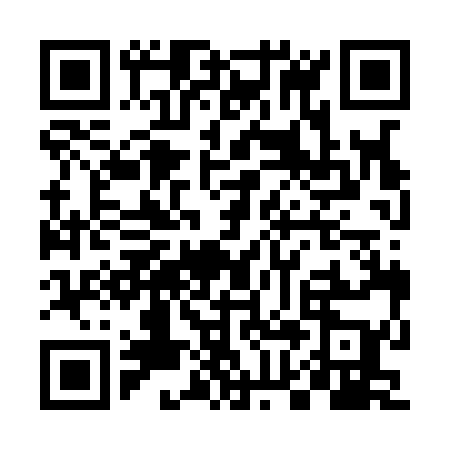 Ramadan times for Nepomucenow, PolandMon 11 Mar 2024 - Wed 10 Apr 2024High Latitude Method: Angle Based RulePrayer Calculation Method: Muslim World LeagueAsar Calculation Method: HanafiPrayer times provided by https://www.salahtimes.comDateDayFajrSuhurSunriseDhuhrAsrIftarMaghribIsha11Mon4:214:216:1312:013:535:495:497:3512Tue4:194:196:1112:003:555:515:517:3713Wed4:164:166:0912:003:565:535:537:3914Thu4:144:146:0612:003:585:545:547:4015Fri4:114:116:0412:003:595:565:567:4216Sat4:094:096:0211:594:005:585:587:4417Sun4:064:066:0011:594:025:595:597:4618Mon4:044:045:5711:594:036:016:017:4819Tue4:014:015:5511:584:056:036:037:5020Wed3:583:585:5311:584:066:056:057:5221Thu3:563:565:5011:584:076:066:067:5422Fri3:533:535:4811:584:096:086:087:5623Sat3:503:505:4611:574:106:106:107:5824Sun3:483:485:4311:574:116:116:118:0025Mon3:453:455:4111:574:136:136:138:0226Tue3:423:425:3911:564:146:156:158:0427Wed3:403:405:3711:564:156:176:178:0628Thu3:373:375:3411:564:166:186:188:0929Fri3:343:345:3211:554:186:206:208:1130Sat3:313:315:3011:554:196:226:228:1331Sun4:284:286:2712:555:207:237:239:151Mon4:264:266:2512:555:227:257:259:172Tue4:234:236:2312:545:237:277:279:193Wed4:204:206:2112:545:247:287:289:224Thu4:174:176:1812:545:257:307:309:245Fri4:144:146:1612:535:267:327:329:266Sat4:114:116:1412:535:287:337:339:287Sun4:084:086:1212:535:297:357:359:318Mon4:054:056:0912:535:307:377:379:339Tue4:024:026:0712:525:317:397:399:3610Wed3:593:596:0512:525:327:407:409:38